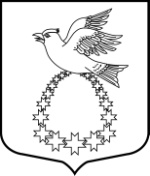 Совет депутатовмуниципального образования«Вистинское сельское поселение»муниципального образования«Кингисеппский муниципальный район»Ленинградской области(третий созыв)РЕШЕНИЕот 19 ноября 2015 года № 49Об установлении и исполнениирасходных обязательств МО «Вистинское сельское поселение» в области физической культурыНа основании статьи 86 Бюджетного  кодекса Российской Федерации,  статьи 14 Федерального закона от 06.10.2003г. №131–ФЗ «Об общих принципах организации местного самоуправления в Российской Федерации», Устава МО «Вистинское сельское поселение», Совет депутатов МО «Вистинское сельское поселение»РЕШИЛ:Установить за счет собственных средств бюджета МО «Вистинское сельское поселение» расходные обязательства муниципального образования «Вистинское сельское поселение» по развитию на территории поселения физической культуры, школьного спорта и массового спорта, организация проведения официальных физкультурно-оздоровительных и спортивных мероприятий поселения;2. Размер бюджетных назначений на исполнение расходных обязательств, указанных в пункте 1 настоящего решения, определяется решением Совета депутатов «О бюджете муниципального образования «Вистинское сельское поселение» на очередной финансовый год».3. Настоящее решение вступает в силу с 01 января 2015 года.4. Настоящее решение подлежит официальному опубликованию в средствах массовой информации.5. Исполнение настоящего решения возложить на администрацию муниципального образования «Вистинское сельское поселение».6. Контроль за исполнением настоящего решения возложить на постоянную депутатскую комиссию по бюджетно-финансовым отношениям и социально-экономическим вопросам.Глава МО «Вистинское сельское поселение»                              Ю. И. Агафонова 